가족 여러분께,다음 사항은 Clever 및 SeeSaw 사용 방법에 대한 안내입니다.학생은 Clever를 통해 Seesaw를 사용합니다 Clever는 초등학생(유치원부터 5학년)을 위한 온라인 포털입니다Clever는 Zearn(수학), Quaver(음악) 및 기타 교육 공학 도구를 제공합니다. 각 학생은 Clever 계정을 가지고 있으며 Clever에 로그인하면 다른 프로그램을 사용할 수 있습니다. 학생 사용자 이름은 성의 첫 네 글자, 이름의 첫 세 글자, 졸업연도 두 자리를 순서대로 쓴 것입니다.2030년에 졸업하는 John Smith라는 학생의 예: SmitJoh30필요한 경우 자녀의 교사에게 암호를 확인하십시오.Clever에서 Seesaw 아이콘을 클릭합니다.  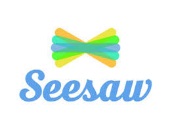 Seesaw란? Seesaw는 학생이 교사 공지 사항과 게시된 동영상을 보고, 자신의 저널에 게시하며, 활동을 완성할 수 있는 안전한 사이트입니다. 학생이 Seesaw에서 활동을 완료하면 교사와 학부모는 로그인하여 학생의 멋진 결과물을 볼 수 있습니다! 학생이 교실 페이지를 보려면 어떻게 합니까? 학생은 자신의 계정에서 수업 교사의 Seesaw 수업과 음악, 체육 및 도서관 수업에 접근할 수 있습니다. 학생이 공부할 해당 수업을 선택하는 것이 중요합니다. Seesaw에서: 왼쪽 상단에서 학생의 이름을 클릭합니다 해당 수업 이름을 클릭합니다 학생은 Seesaw에서 무엇을 할 수 있습니까? 학생은… Seesaw 학습 도구를 사용하여 자신의 저널에 게시합니다  활동을 보고 응답합니다(교사의 “과제”) 교사의 공지 사항을 봅니다자신의 작업에 대한 의견을 작성합니다 부여된 활동이란 무엇입니까? 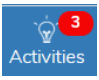 교사는 학생에게 특정한 활동을 부여할 수 있습니다 각 해당 수업에서 완료해야 할 활동이 있는 경우 학생에게 알림이 표시됩니다. 이 알림은 학부모 앱에는 표시되지 않습니다.  활동에 응답하려면…학생은 “활동(Activities)” 탭을 클릭하여 자신이 속한 해당 수업에서 할당된 활동을 봅니다. +Add Response를 누릅니다 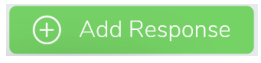 활동 지침을 읽고 듣습니다. 활동을 완료합니다.녹색 확인 표시(활동의 오른쪽 상단)를 클릭하여 저널에 제출해야 합니다. 위의 지침에 따라 게시물을 작성했는데 게시물이 보이지 않을 경우, 교사가 게시물을 아직 검토하지 않았을 가능성이 높으며 곧 검토하게 될 것입니다. 학생이 자신의 활동을 보여 주는 방법은 무엇입니까? 학생은 다양한 도구를 사용하여 자신의 작업을 보여 줄 수 있습니다. 때때로 활동에서 특정한 게시 지침을 제공할 수 있으며, 그렇지 않으면 학생은 다음과 같은 도구를 선택할 수 있습니다. 사진 - 학생은 사진을 찍고 게시할 수 있습니다 그림 - 학생은 화이트보드에서처럼 그리거나 쓸 수 있습니다 동영상 - 학생은 동영상을 녹화하고 게시할 수 있습니다 업로드 - 학생은 그림이나 동영상 등 자신이 만든 것을 업로드할 수 있습니다. 메모 - 학생은 게시물에 메시지를 입력할 수 있습니다 링크 - 학생은 다른 곳으로 이동하기 위한 링크를 게시할 수 있습니다 녹색 확인 표시를 클릭하여 저널에 작업을 추가합니다 Seesaw에 관한 질문이 있으면 자녀의 교사에게 문의해 주십시오. 여러분의 도움 덕분에 저희가 평생 학습자 학교 공동체를 만들어 갈 수 있습니다! Robin Wall의 작성 내용 요약